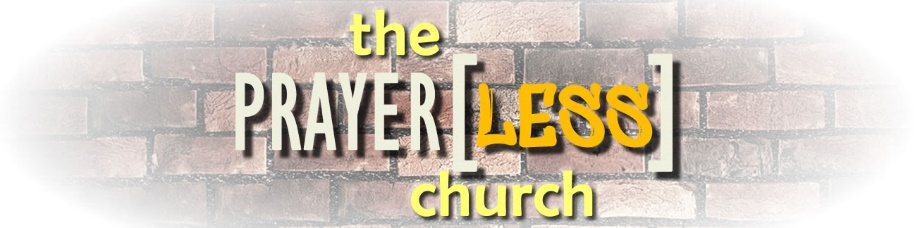 Why Should We Pray?John 15:5-8We can do nothing of ______________ __________________ without Jesus.Prayer _________________ our heartsPrayer _________________ our workPrayer _________________ our God		To God be _________________ in the __________________!